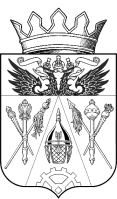 АДМИНИСТРАЦИЯ ИСТОМИНСКОЕ СЕЛЬСКОЕ ПОСЕЛЕНИЕАКСАЙСКИЙ РАЙОН РОСТОВСКАЯ ОБЛАСТЬПОСТАНОВЛЕНИЕ17 марта   2016 год                   х. Островского                                № 99О внесении изменений в постановление администрации Истоминского сельского поселения  от 30.12.2015 года №553 «О порядке формирования муниципального задания на оказание муниципальных услуг (выполнение работ) в отношении муниципальных учреждений культуры Истоминского сельского поселения и финансовом обеспечении выполнения муниципального задания»В целях приведения правового акта Администрации Истоминского сельского поселения  в соответствие с действующим законодательством постановляю:        1.Внести в приложение N 1 к постановлению администрации Истоминского сельского поселения  от 30.12.2015 N 553 « О порядке формирования муниципального задания на оказание муниципальных услуг (выполнение работ) в отношении муниципальных учреждений культуры Истоминского сельского поселения и финансовом обеспечении выполнения муниципального задания» изменение согласно приложению.2.Постановление вступает в силу со дня его официального опубликования и распространяется на правоотношения, возникшие с 1 января 2016 г.5. Контроль за выполнением постановления возложить на заместителя главы администрации Истоминского сельского поселения Жигулину Р.Ф.Глава администрации Истоминского сельского поселения                                                   Л. Н. ФлютаПостановление вносит начальник сектора экономики и  финансовАдминистрации Истоминского сельского поселенияШкуро Е.В.Приложение N 1к постановлениюАдминистрации Истоминского сельского поселенияот 17.03.2016 N 99ИЗМЕНЕНИЕ,ВНОСИМОЕ В ПРИЛОЖЕНИЕ N 1 К ПОСТАНОВЛЕНИЮ АДМИНИСТРАЦИИ ИСТОМИНСКОГО СЕЛЬСКОГО ПОСЕЛЕНИЯ ОТ 30.12.2015 N 553 «О ПОРЯДКЕ ФОРМИРОВАНИЯ МУНИЦИПАЛЬНОГО ЗАДАНИЯ НА ОКАЗАНИЕ МУНИЦИПАЛЬНЫХ УСЛУГ (ВЫПОЛНЕНИЯ РАБОТ) В ОТНОШЕНИИ МУНИЦИПАЛЬНЫХ УЧРЕЖДЕНИЙ КУЛЬТУРЫ ИСТОМИНСКОГО СЕЛЬСКОГО ПОСЕЛЕНИЯ И ФИНАНСОВОМ ОБЕСПЕЧЕНИИ ВЫПОЛНЕНИЯ МУНИЦИПАЛЬНОГО ЗАДАНИЯ»Раздел 3 дополнить пунктом 3.30 следующего содержания:"3.30. Порядок возврата субсидий в объеме, который соответствует показателям муниципального задания, которые не были достигнуты, устанавливается постановлением Администрации Истоминского сельского поселения о мерах по реализации решения о бюджете поселения".